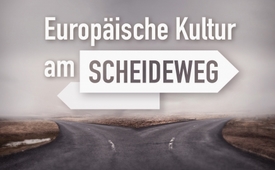 Europäische Kultur am Scheideweg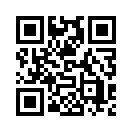 Erweiterte Grundrechte für Menschen afrikanischer Herkunft: Dies sieht die EU mit einem mehrheitlich verabschiedeten Entschließungsantrag vor. Wer sich dem widersetzt, soll als „Hassverbrecher“ bestraft werden können. Erfahren Sie mehr dazu in dieser Sendung.Den Menschen afrikanischer Herkunft soll durch erweiterte Grundrechte zusätzliche Erleichterung in Europa verschafft werden. Das forderte das Europäische Parlament von den Regierungen der einzelnen EU-Staaten in seinem Entschließungsantrag* vom 20.3.2019, der im September 2019 im EU-Parlament mehrheitlich verabschiedet wurde. Der Antrag, der nicht öffentlich bekannt gemacht wurde, stützt sich im Wesentlichen auf die Behauptung, Menschen afrikanischer Abstammung hätten im Laufe der Geschichte erheblich zum Aufbau der europäischen Gesellschaft beigetragen. Entgegen aller historischen Realität leitet Europa davon die Verpflichtung ab, diese Menschen unbegrenzt aufzunehmen. Der Antrag sieht außerdem vor, sie in Europa vorsorglich vor möglichen diskriminierenden Vorfällen zu schützen. Dabei handelt es sich z.B. um die Einreise in die EU auf sicheren und legalen Wegen sowie um Bevorzugung in Lebensbereichen wie dem Arbeits- und Wohnungsmarkt, der Kultur, Bildung usw. Damit würde ein weiteres Stück des Selbstbestimmungsrechts der EU-Staaten abgeschafft. „ExtremNews“ fasst es so zusammen: „Wer sich mit der von der EU verordneten Umerziehung nicht abfinden will, soll als sogenannter ‚Hassverbrecher‛ von den Behörden ,erfasst, untersucht, verfolgt und bestraft‛ werden.“ Werden die Regierungen der EU-Länder ihren Völkern solches zumuten wollen? 
Ein berühmter Ausspruch lautet: „Denn sie wissen nicht, was sie tun“ – das lässt sich von der Mehrheit unserer Politiker wohl eher nicht behaupten. Die meisten scheinen statt guter Vorsätze die „vorsätzliche“ Demontage unserer Gesellschaft anzustreben.von avr./ef.Quellen:https://www.wortbedeutung.info/Entschlie%c3%9fung/

https://www.europarl.europa.eu/doceo/document/B-8-2019-0212_DE.html

https://www.youtube.com/watch?v=_IZd1pf-WSs&feature=youtu.be

https://www.extremnews.com/berichte/politik/2cce177a9749efeDas könnte Sie auch interessieren:#EU-Politik - unter der Lupe - www.kla.tv/EU-Politik

#Migrationspakt - unser globales Schicksal? - www.kla.tv/MigrationspaktKla.TV – Die anderen Nachrichten ... frei – unabhängig – unzensiert ...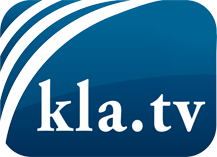 was die Medien nicht verschweigen sollten ...wenig Gehörtes vom Volk, für das Volk ...tägliche News ab 19:45 Uhr auf www.kla.tvDranbleiben lohnt sich!Kostenloses Abonnement mit wöchentlichen News per E-Mail erhalten Sie unter: www.kla.tv/aboSicherheitshinweis:Gegenstimmen werden leider immer weiter zensiert und unterdrückt. Solange wir nicht gemäß den Interessen und Ideologien der Systempresse berichten, müssen wir jederzeit damit rechnen, dass Vorwände gesucht werden, um Kla.TV zu sperren oder zu schaden.Vernetzen Sie sich darum heute noch internetunabhängig!
Klicken Sie hier: www.kla.tv/vernetzungLizenz:    Creative Commons-Lizenz mit Namensnennung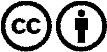 Verbreitung und Wiederaufbereitung ist mit Namensnennung erwünscht! Das Material darf jedoch nicht aus dem Kontext gerissen präsentiert werden. Mit öffentlichen Geldern (GEZ, Serafe, GIS, ...) finanzierte Institutionen ist die Verwendung ohne Rückfrage untersagt. Verstöße können strafrechtlich verfolgt werden.